Objectifs d’apprentissage : 	- Renforcer l’apprentissage de l’alphabet par le jeu et par des dialogues et l’utiliser sous différentes formes.- S’entraîner à poser des questions, à répondre et à reformuler une question au téléphone.- Prononce correctement le nom de villes et de personnes en plaçant l’accent au bon endroit.L’élève sera capable : 	- de compter jusqu’à 12 - de dire quel âge il a. - de demander à quelqu’un son âge - de calculer en allemand - de saisir un numéro de téléphone et d’en donner un.                                                                                                                                                                                                                                                                                                                    Animatrice primaire L2                                                                                                                                                                                                                                                                                                                   mars 2014       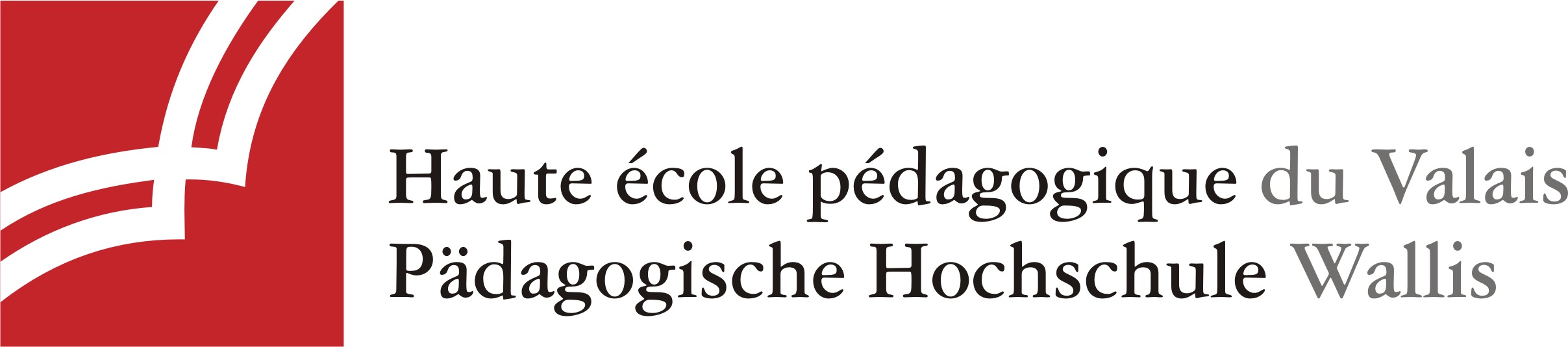 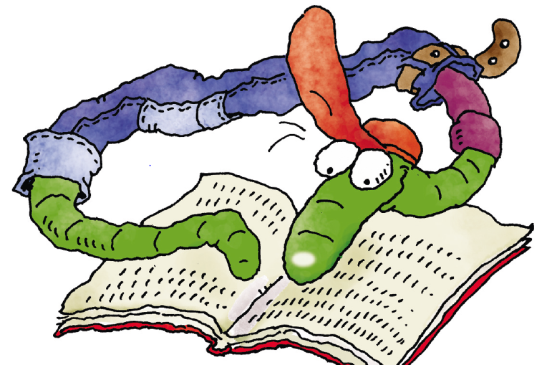 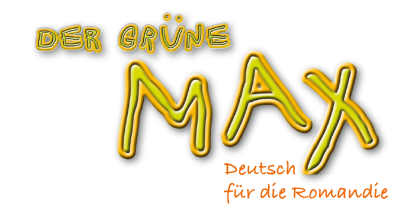   5. Klasse E HS2    Fil rouge  Hören und Sprechen 2ActivitéActivité communicative langagièreActivité communicative langagièreRemarqueKB 1a p.26KB 1b p.26AB Meine Wörter 2         p. 24-25Dans cette unité « Hören und Sprechen 2 », on encourage les élèves à développer une prononciation aussi authentique que possible et teintée d’émotions, dans des situations prévisibles ; la compréhension doit guider les élèves.L’idée est d’utiliser le nom des villes et des personnes dans des conversations téléphoniques. Demander aux élèves de nommer des noms de villes et de personnes et les noter au tableau. Chaque élève écrit ensuite sur un petit papier un nom de ville et un de personne (prénom)  matériel utile dans 1b.Ecouter la plage 23 KB, lire le dialogue téléphonique p.26 et jouer la scène plusieurs fois. («- Hallo, hallo, hallo, wer ist da ?                            - Monika!   - Wer?                                                                         - Monika, M O N I K A.   - Ah, Monika ! Monika aus Zürich ?                      - Genau ! Monika aus Zürich ! Und du, wer bist du ?   - Peter.                                                                       – Wer ?   - Peter, P E T E R.Il s’agit ici de bien entraîner l’activité proposée avec les élèves (Papagei : répéter des phrases en chuchotant, que les garçons, que ceux assis à droite…) avant de faire jouer la scène à deux avec leur petite carte personnelle. s. KV N°7 (annexe Lehrerhandbuch p. 121)Aide : pour rassurer les élèves, vous pouvez proposer de jouer vous le dialogue avec un élève de la classe, comme exemple. Il s’agit ici d’encourager les élèves à jouer la scène d’une manière authentique, ils peuvent aller dans le corridor, se mettre dos à dos, face à face ou même jouer cette scène le soir à la maison, en se téléphonant. Les élèves qui le souhaitent peuvent jouer la scène devant les camarades et là, bien veiller à l’intonation !Les élèves entraînent des dialogues et des expressions en lien avec le thème de l’anniversaire et découvrent pour la première fois une différence entre le masculin et le féminin. Übung 1 : tracer les phrases incorrectes en françaisÜbung 2 : jouer le dialogue à troisÜbung 3 : découvrir des marques différentes du masculin et du fémininIls apprennent de plus une importante stratégie : le travail avec les cartes de vocabulaire et le travail à deux qui permet d’apprendre et d’entraîner le vocabulaire  c’est une des stratégies les plus efficaces pour apprendre/entraîner régulièrement du vocabulaire.Übung 4 : noter les mots à connaître sur les cartes de vocabulaire.EO-VCO-EO-PhCEEOEO-GrKB 2 p.27KB 3 p.272a. Répéter la prononciation de l’alphabet puis faire lire les petites phrases à droite (aider pour la compréhension).2b. Reconstituer le bon « poème » à l’aide des rimes : aider les élèves en faisant avec eux la première ligne : « ABC-Kaffee oder Tee ».Solution : ABC – Kaffee oder Tee!                  DEF – Oui mon chef!                  GHI – Si, si, si!                  JKL – Annabell!                  MNO – Wo ? Wo ? Wo ?                  PQR – Sehr sehr schwer!                  STU – Die Kuh macht Muh!                  VWX – Das macht nix!                  YZ – Du bist nett!Lire plusieurs fois le „poème“ en plénum, jouer selon „Papagei“(voir explication du jeu Papagei p. 24-25 ou 93-94).s. KV N°8 (annexe Lehrerhandbuch page 120)2c. Ecouter le poème plage 24 KB et répéter en même temps. Les élèves qui le souhaitent peuvent apprendre par cœur ces quelques phrases et les dire devant leurs camarades.Jeu KV N°8 : constituer des groupes et donner le poème découpé, reconstituer le plus vite possible le poème, le premier groupe qui a terminé le lit aux autres. Eventuellement, laisser du temps pour tous les groupes et corriger avec le CD.Cette activité permet l’appropriation ludique de 33 prénoms. 3a. Ecouter la plage 25 KB et répéter les prénoms en chœur. Attention à l’accentuation.(«  Peter, Paul und Paula     Anne, Andreas und Antje     Tobias, Theresa und Tanja     Lea, Lena und Laura     Katharina, Karl und Karin     Maria, Micael und Martin     Brigitte, Bodo und Barbara     Emily, Emilia und Elias     Johanna, Felix und Fee     Sara, Stefan und SofieEE-VEO-CECO-EOEO-PhEO-PhAB Meine Stärken            p. 26 - 303b. En groupe de trois, les élèves choisissent un nom de groupe et chaque élève choisit pour lui-même un nom.  Pour faciliter le choix du groupe, imprimer dans les websites la page des noms et couper les bandes, les élèves n’ont alors plus qu’à tirer une bandelette. L’enseignant nomme alors un groupe « Johanna » et les trois élèves se lèvent et chacun à son tour, dit le prénom choisi, en accentuant correctement. Un élève de ce groupe peut alors choisir un autre groupe et le nommer. Un prénom peut être dit plusieurs fois, ainsi les élèves resteront attentifs tout au long de l’activité.Une auto-évaluation est proposée aux élèves après 6 unités où ils peuvent évaluer leurs savoirs dans les quatre compétences : « Je sais », « Je ne sais pas ». Ces activités testent le vocabulaire de base, les expressions, les activités linguistiques des unités vues jusqu’à maintenant. Les élèves peuvent se tester seuls et contrôler leurs réponses à l’aide ducorrectif à la fin de l’AB. Vous les trouvez également à la page 149 du Lehrerhandbuch.Vous évaluez leur maîtrise des différentes situations et cochez un smiley. Les élèves peuvent ensuite revenir aux exercices proposés à côté du smiley si nécessaire pour améliorer leurs compétences.Auto-évaluActivités  élèves proposées sur le site « DGM » www.der-gruene-max.ch/5